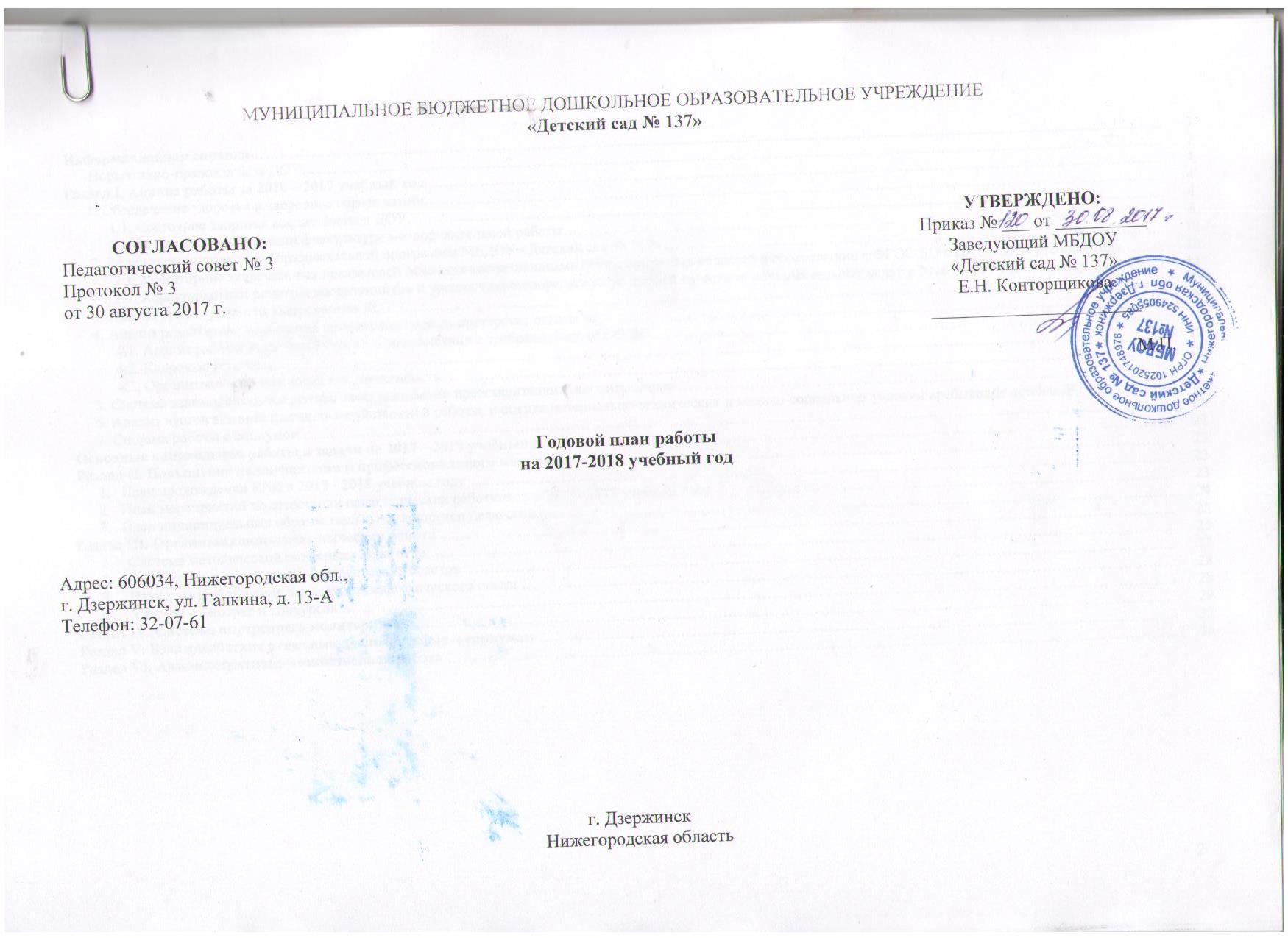 СодержаниеИнформационная справкаНормативно-правовая база ДОУПолное наименование Учреждения: Муниципальное бюджетное дошкольное образовательное учреждение «Детский сад № 137».Сокращенное наименование Учреждения: МБДОУ «Детский сад № 137».Местонахождение Учреждения: 606034, Россия, Нижегородская область, г. Дзержинск ул. Галкина, дом 13-а.        Деятельность администрации по управлению ДОУ осуществляется на основе:Устава, утвержденного Постановлением администрации города Дзержинска Нижегородской области от 07.06.2017 г. за № 1892; Лицензии серии 52, № 002480, регистрационный № 10071 от 06 марта 2012 г.;Аттестационного заключения № 1612 Министерств образования и науки Нижегородской области от 10.06.2003, регистрационный № 1612; Свидетельства о государственной аккредитации серия АА № 058190; регистрационный № 1612 от 11.07.2003 г.;Свидетельства о государственной регистрации права от 21.12.2011 г., серия 52 АД, № 271292;Свидетельства Федеральной налоговой службы о внесении записи в Единый государственный реестр юридических лиц от 17.11.2011 г., серия 52 № 004767865;Свидетельства Федеральной налоговой службы о постановке на учет российской организации в налоговом органе по месту ее нахождения от 17.07.2000 г., серия 52 № 004766138;Лицензии на осуществление медицинской деятельности № 52-01-000959 от 03.08.2007 г.Договора между МБДОУ «Детский сад № 137» и родителями (законными представителями) ребенка.Раздел I. Анализ работы за 2016 – 2017 учебный год(К.Ю. Белая «Программы и планы в ДОО» Технология разработки в соответствии с ФГОС ДО, ТЦ СФЕРА, 2014 г., стр. 41 - 53)ОСНОВНЫЕ НАПРАВЛЕНИЯ И ЗАДАЧИна 2017 – 2018 учебный годОСНОВНЫЕ НАПРАВЛЕНИЯ:Охрана и укрепление физического и психического здоровья детей, в том числе их эмоционального благополучия.Развитие познавательной активности.ЗАДАЧИ:Формирование ценностного отношения к здоровому образу жизни, интереса к физической культуре и спорту всех субъектов образовательного процесса через реализацию здоровьесберегающих технологий.2. Развитие интересов детей, любознательности и познавательной мотивации; формирование познавательных действий, становление сознания в условиях реализации ФГОС ДО. Раздел II. Повышение квалификации и профессионального мастерства1. План прохождения КПК в 2017 - 2018 учебном году2. План мероприятий по аттестации педагогических работников в 2017 - 2018 учебном году3. План индивидуальных образовательных маршрутов педагоговПо результатам проведенного исследования профессиональных и личностных качеств педагогов (по методике «Квадрат функций», разработанной Е. Сибиль и И. Гришиным и адаптированной для ДОО канд. пед. наук, доцентом кафедры управления образованием ИРО Ивановской области С.В. Кузьминым) был выявлен уровень сформированности их профессиональной компетентности по образовательным областям, соответствующим ФГОС ДО, и разработаны индивидуальные образовательные маршруты педагогов ДОУ.Раздел III. Организационно-педагогическая работаСистема методической поддержки педагоговПо результатам проведенного исследования профессиональных и личностных качеств педагогов (по методике «Квадрат функций», разработанной Е. Сибиль и И. Гришиным и адаптированной для ДОО канд. пед. наук, доцентом кафедры управления образованием ИРО Ивановской области С.В. Кузьминым) был выявлен уровень сформированности их профессиональной компетентности по образовательным областям, соответствующим ФГОС ДО, и разработаны основные направления консультационно-методической помощи:Таким образом, для повышения уровня сформированности профессиональной компетентности педагогов на 2017 – 2018 запланировано провести:Консультаций – 13Мозговой штурм – 1Интерактивная игра - 1 Семинар-практикум – 1Дискуссия - 1 Тренинг - 1Брифинг - 2Педагогический КВН - 1Подготовка и проведение педагогических советовОбобщение передового педагогического опытаУчастие в смотрах и конкурсахРаздел IV. Система внутреннего мониторингаПлан оперативного контроля на сентябрь 2017 г. План оперативного контроля на октябрь 2017 г.План оперативного контроля на декабрь 2017 г. План оперативного контроля на январь 2018 г. План оперативного контроля на март 2018 г. План оперативного контроля на апрель 2018 г. Раздел 5. Взаимодействие с семьями воспитанников и социумомРаздел 6. Административно-хозяйственная работаИнформационная справка……………………………………………………………..................................................................................................................................................3Нормативно-правовая база ДОУ…………………………………………………………………………………………………………………………………………………….3Раздел I. Анализ работы за 2016 – 2017 учебный год ………………………………………………………………………………………………………………………………41. Обеспечение здоровья и здорового образа жизни……………………………………………………………………………………………………………………………….41.1. Состояние здоровья воспитанников ДОУ……………………………………………………………..........................................................................................................41.2. Результаты организации физкультурно-оздоровительной работы……………………………………………………………………………………………………......62. Результаты выполнения образовательной программы МБДОУ «Детский сад № 137» ……………………………………………………………………………………...102.1. Мониторинг качественных показателей освоения воспитанниками образовательных областей в соответствии с ФГОС ДО в 2016 – 2017 учебном году ……..102.2. Характеристики развития воспитанников и уровня удовлетворенности родителей качеством образовательных услуг в 2016 – 2017 учебном году ……………113. Анализ уровня развития выпускников ДОУ …………………………………………………………………………………………………………………………………….134. Анализ результатов повышения профессионального мастерства педагогов …………………………………………………………………………………………………154.1. Анализ работы педагогов МБДОУ в соответствии с требованиями ФГОС ДО …………………………………………………..…………………………………….154.2. Кадровые условия …………………………………………………………………………………………………………………………………………………………...174.3. Организационно-методическая деятельность …………………………………………………………………………………………………………………………......195. Система взаимодействия с родителями (законными представителями) воспитанников …………………………………………………………………………………….196. Анализ итогов административно-хозяйственной работы, и оценка материально-технических и медико-социальных условий пребывания детей в ДОУ …………...207. Система работы с социумом ……………………………………………………………………………………………………………………………………………………..21Основные направления работы и задачи на 2017 – 2018 учебный год ………………………………………………………………………………………………………….22Раздел II. Повышение квалификации и профессионального мастерства ……………………………………………………………………………………………………...23План прохождения КПК в 2017 - 2018 учебном году ………………………………………………………………………………………………………………………...232.	План мероприятий по аттестации педагогических работников в 2017 - 2018 учебном году ………………………...…..………………………………………………...233.	План индивидуальных образовательных маршрутов педагогов …………….………………………………………………………………………………………………..24Раздел III. Организационно-педагогическая работа …………………………………………………………………………………………………………………………........25Система методической поддержки педагогов ………………………………………………………………………………………………………………………………...25Подготовка и проведение педагогических советов ………………………………………………………………………...………………………………………………...27Изучение и обобщение передового педагогического опыта …………………………………………………………………………………………………………………28Участие в смотрах и конкурсах ……………………………………………………………………………………………...………………………………………………...28Раздел IV. Система внутреннего мониторинга ……………………………………………………………………………………………………………………………………..29Раздел V. Взаимодействие с семьями воспитанников и социумом ………………………………………………………………………………………………………………32Раздел VI. Административно-хозяйственная работа ………………………………………………………………………………………………………………………………34№РазделРезультативностьПерспективы планирования1Обеспечение здоровья и здорового образа жизни воспитанников Состояние здоровья воспитанниковАнализ количественного состава воспитанниковОбщая численность воспитанников в 2016 году (по сравнению с 2015 г.) осталась в прежнем количестве и составила:ранний возраст – 67 человекдошкольный возраст – 165 человек.Анализ основных заболеваний воспитанниковПри сравнительном анализе отмечается снижение случаев основных заболеваний в 2016-2017 г.:ранний возраст – 2015 г. – 104 случая,                              2016 г. – 102 случаев.                                          Уменьшение на 2 случая.дошкольный возраст – 2015 г. – 214 случаев,                                             2016 г. – 209 случаев.                                                   Уменьшение на 5 случаев.Вывод: анализ структуры заболеваемости воспитанников в ДОУ, в случаях по данным статистических отчетов показал, что значительную часть заболеваний составляют ОРВИ, ОРЗ, грипп и острые инфекции верхних дыхательных путей. ОРВИ и грипп составляют больший процент заболеваний:Распределение детей по группам здоровьяЧасто болеющие детиСравнительный анализ заболеваемости воспитанниковТаким образом, за прошедший 2016 – 2017 учебный год снизился уровень заболеваемости воспитанников.Тем не менее, анализ деятельности МБДОУ выявил причины заболеваемости воспитанников:особенности проекта вестибюльного помещения способствуют высокой контактности воспитанников;  недолеченность детей после болезни;1.2. Результаты организации физкультурно-оздоровительной работыОсновные задачиОсновными задачами ДОУ по физическому воспитанию дошкольников являются:Охрана и укрепление здоровья детей; Формирование жизненно необходимых двигательных умений и навыков ребёнка в соответствии с его индивидуальной траекторией развития физических качеств; Создание условий для реализации потребности детей в двигательной активности через популяризацию здорового образа жизни в семье;Воспитание потребности в здоровом образе жизни; Обеспечение физического и психического благополучия. Комплексное использование средств физического воспитанияУспешное решение поставленных задач возможно лишь при условии комплексного использования всех средств физического воспитания: рациональный режим, питание, закаливание (в повседневной жизни; специальные меры закаливания),двигательная деятельность (утренняя гимнастика, развивающие упражнения, спортивные игры, физкультурные занятия)Направления физкультурно-оздоровительной работы в МБДОУЧтобы обеспечить воспитание здорового ребёнка, работа в нашем МБДОУ в 2016-17 учебном году строилась по нескольким направлениям:Создание условий для физического и психического развития и снижения уровня заболеваемости детей; Накопление и обогащение двигательного опыта детей, формирование у воспитанников потребности в двигательной активности, физическом совершенствовании и начальных представлений о здоровом образе жизни и правильном питании;Повышение педагогического мастерства и деловой квалификации воспитателей детского сада; Комплексное решение физкультурно-оздоровительных задач в контакте с медицинскими работниками; Воспитание здорового ребёнка совместными усилиями детского сада и семьи. Условия для физкультурно-оздоровительной работы в МБДОУДля полноценного физического развития детей, реализации потребности в движении в детском саду созданы определённые условия:В группах обновлены и пополнены мини-центры физической культуры, где располагаются пособия для физической деятельности детей, соответствующие требованиям ООП, в том числе и для профилактики плоскостопия, в подготовительных группах дидактические материалы по правильному питанию. В МБДОУ действует оборудованный физкультурный зал, имеются мягкие спортивные модули, массажные дорожки, минитренажеры, массажная беговая дорожка и инвентарь, соответствующий требованиям ФГОС ДО. Инструктор по физическому воспитанию Лебедева Л. Г. широко использовала его во время занятий, при работе по профилактике плоскостопия у детей. Всё это повышает интерес воспитанников к физкультуре, увеличивает эффективность физических занятий, позволяет детям упражняться во всех видах основных движений в помещении.На территории МБДОУ имеется спортивная площадка с «полосой препятствий», имеющей перекладину для подтягивания, мишени для попадания в цель, яму для прыжков в длину, дорожку «здоровья», дуги для подлезания, лабиринт, гимнастическое бревно, гимнастические стенки для лазанья, стойки для волейбола с сеткой (выносной), футбольные ворота (выносные).Система профилактической работы по оздоровлению дошкольниковВ целях оздоровительной и лечебно-профилактической работы с детьми нами была разработана система профилактической работы.ПрофилактикаКомплексы по профилактике плоскостопия Комплексы по профилактике нарушений осанки  Утренняя гимнастика с бегом и дыхательными упражнениямиГимнастика после дневного сна с контрастными воздушными ваннамиДыхательная гимнастикаПальчиковая гимнастика Гимнастика для глаз в соответствии с возрастными особенностями детейСнятие умственной усталости во время проведения НОД (релаксационные паузы, физкультминутки) Прогулки + занятия по физической культуре на воздухе для детей с 5-и летКатание на лыжахЗакаливание: Сон без маек Ходьба босиком Обширное умываниеХодьба по массажным дорожкам в сочетании с воздушными ваннамиПрием детей на воздухе в соответствии с погодными условиямиОптимальный двигательный режимС-витаминизация третьих блюдОсобое внимание в режиме дня уделялось проведению закаливающих процедур, способствующих укреплению здоровья и снижению заболеваемости:Чёткая организация теплового и воздушного режима помещения Рациональная неперегревающая одежда детей Соблюдение режима прогулок в течение всего годаМероприятия в период повышенной заболеваемости ОРВИ и ОРЗЛук, чеснок Хождение в марлевых маскахСквозное проветривание помещений (в отсутствие детей)С-витаминизация третьих блюдСотрудничество с родителями воспитанниковИндивидуальное ознакомление родителей с результатами здоровья детей, их психомоторного развития и результатами диагностики по основным видам движения (индивидуальные паспорта здоровья);Около физкультурного зала (в летний период выносной уголок) и в каждой группе ДОУ оформлены информационные стенды для родителей с периодической информацией по организации физкультурно-оздоровительной работы с детьми (информация по разделам: «Спроси у мамы» (безопасность); «Разговор о правильном питании» (подготовительные группы); «Наши победители»; «День за днем»; игры-тренинги; консультации инструктора по физической культуре и пр.); Инструктором по физической культуре проведены консультации по самым разнообразным вопросам физкультурно-оздоровительной работы с детьми;Проведение анкетирования родителей;Организация семинаров-практикумов, деловых игр, тренингов;Проведение конференций по темам ЗОЖ;Организация совместных физкультурных досугов и праздников.Выявленные проблемы в физкультурно-оздоровительной работе МБДОУНа фоне достигнутых успехов в системе физкультурно-оздоровительной работы МБДОУ, нами были выявлены следующие проблемы:увеличение количества детей, имеющих те или иные функциональные и морфологические отклонения в состоянии здоровья, требующие повышенного внимания, консультаций специалистов. постоянная статистическая величина среди числа родителей воспитанников с низким уровнем культуры здоровья, проявляющих инертность в ведении здорового образа жизни.физкультурная площадка № 2 требует покрытия и докомплектации в соответствии с требованиями ФГОС ДО. Реализация комплексного плана оздоровительных мероприятий по сохранению и укреплению здоровья детей.Внесение изменений и дополнений в систему оздоровительной работы в ДОУ.Разработка программы здоровьесберегающей направленности с разделом психолого-педагогической поддержки семьи и повышения компетенции родителей в вопросах охраны и укрепления здоровья детей. Активизация взаимодействия с родителями по внедрению здорового образа жизни.- Выявление уровня физического развития, подготовленности и работоспособности детей.- Распределение детей на подгруппы в соответствии с уровнями физической подготовленности и корректировка подгрупп в течение учебного года.- Составление плана индивидуальной работы с детьми в соответствии с уровнями физической подготовленности.- Семинар в рамках проведения постоянно действующего семинара по ФГОС ДО в области здоровьесбережения.- Консультации.- Пополнение пакета методических рекомендаций педагогам ДОУ и родителям воспитанников.- Взаимодействие с родителями (законными представителями).  - Пополнение развивающей предметно-пространственной среды в соответствии с требованиями ФГОС ДО.2Результаты выполнения образовательной программы2.1. Мониторинг качественных показателей освоения воспитанниками ООП в соответствии с ФГОС ДО в 2016 – 2017 уч. г. (разработано на основе ООП МБДОУ «Детский сад № 137», Верещагиной Н.В. «Диагностика педагогического процесса в дошкольной образовательной организации», СПб, ДЕТСТВО-ПРЕСС, 2014)Качественные показатели освоения воспитанниками ООП в 2016 – 2017 учебном году(ООП МБДОУ «Детский сад № 137»; Верещагина Н.В. «Диагностика педагогического процесса дошкольной образовательной организации», СПб, ДЕТСТВО-ПРЕСС, 2014)2.2. Характеристики развития воспитанников и уровня удовлетворенности родителей качеством образовательных услуг в 2016 – 2017 учебном годуВывод:В ДОУ доля детей, имеющих высокий уровень развития личностных качеств составляет 39,7%, что на 0,2% ниже показателей 2015 – 2016 учебного года; доля детей, имеющих средний уровень развития личностных качеств составляет 53,8%, что на 6,3% выше показателей 2015 – 2016 учебного года, а доля детей, имеющих низкий уровень развития личностных качеств составила 6,5%, что на 6,1% ниже прошлого года. Таким образом, можно сделать вывод за 2016 – 2017 учебный год в целом освоение направлений развития и образования в соответствии с ФГОС ДО повысился и находится на среднем уровне.Доля родителей (законных представителей), удовлетворенных успехами своего ребенка составляет 82,7%, что на 3,8% больше показаний прошлого учебного года; доля родителей (законных представителей), не вполне удовлетворенных успехами своего ребенка – 15,9%, что на 3,4% ниже мнений 2015-2016 учебного года, а доля родителей (законных представителей), не удовлетворенных успехами своего ребенка составила 1,4%, что на 0,4% ниже показаний прошлого года. Можно сделать вывод, что в 2016-2017 учебном году родители (законные представители) воспитанников более удовлетворены успехами своих детей.Доля родителей (законных представителей), полагающих уровень образовательных услуг высоким, составляет 66,4%, что на 3,1% выше показаний 2015-2016 учебного года, доля родителей (законных представителей), полагающих уровень образовательных услуг средним, - 32,7%, что на 1,8% ниже показаний прошлого года, а доля родителей (законных представителей), полагающих уровень образовательных услуг низким, составила 0,9%, что на 1,1% меньше показаний 2015-2016 учебного года. То есть, больший процент родителей (законных представителей) в 2016-2017 учебном году удовлетворены уровнем образовательных услуг ДОУ.Выводы и выявленные проблемыТаким образом, из приведенных таблиц и диаграмм видно, что работа по освоению направлений развития и образования в соответствии с ФГОС ДО в рамках реализации ООП МБДОУ «Детский сад № 137» ведется планомерно.Знания детей расширяются и углубляются благодаря регулярному систематическому проведению воспитательно-образовательной деятельности, работе с воспитанниками в соответствии с индивидуальными траекториями их развития, использованию разнообразных форм и методов, проектной деятельности. Освоение детьми ООП по познавательному и речевому направлениям развития находится на среднем уровне; физическому, социально-коммуникативному и художественно-эстетическому развитию – на высоком и среднем уровне.Данные анализа уровня освоения детьми ООП позволяют сделать вывод, что система работы, существующая в детском саду, планомерна и дает положительные результаты. На фоне достигнутых успехов в системе воспитательно-образовательной работы ДОУ, нами были выявлены следующие проблемы: Недостаточно используется игровая деятельность в жизни детей. Развитие речи детей находится на среднем уровне, хотя немного ниже других показателей, т.к. в группы раннего возраста поступило большее количество неговорящих детей в возрасте 1,5 - 2,5 лет.Недостаточный уровень знаний и представлений у родителей и детей о здоровом образе жизни и правилах безопасной жизнедеятельности. Педагогический совет.Просмотры занятий и режимных моментов.Консультации.Пополнение пакета методических материалов.Взаимодействие с родителями (законными представителями).  Пополнение развивающей предметно-пространственной среды в соответствии с ФГОС ДО.3Анализ уровня развития выпускников ДОУВ 2016-17 учебном году в подготовительных группах было 40 воспитанников, из них пошли в школу 37 детей (3 по желанию родителей (законных представителей) остались в ДОУ, т.к. не достигли 7-илетнего возраста). В ДОУ с согласия родителей (законных представителей) было проведено тестирование выпускников по методике Керна – Йиерасека, результатами которой стало:Показатель готовности воспитанников к поступлению в общеобразовательную школу: 100%Анализ результатов тестирования и диагностического исследования показали, что дети подготовительных групп физически развиты, обладают сохранённым здоровьем, имеют познавательно-речевую готовность к школе (владеют универсальными предпосылками учебной деятельности, необходимыми умениями и навыками, любознательны, активны, способны решать интеллектуальные и личностные задачи, адекватные возрасту, имеют первичные представления о себе, семье, обществе, государстве, мире и природе), социально адаптированы (владеют средствами общения и способами взаимодействия со взрослыми и сверстниками, способны управлять своим поведением и планировать свои действия на основе первичных ценностных представлений, соблюдать элементарные общепринятые нормы и правила поведения) и имеют развитие личностного потенциала (степень развития воли, эмоций, мотивов, потребностей, эмоционально отзывчивы). У детей развита тонкая моторика рук, зрение скоординировано с движением руки. Выпускники способны подражать образцу и умеют сосредоточенно, не отвлекаясь работать определенное время. Комплексно-целевая проверка подготовительной к школе группы.Диагностирование уровня готовности к школе.Реализация плана совместной работы с МБОУ СОШ № 17.Семинар в рамках проведения постоянно действующего семинара по ФГОС ДО.Консультации.Пополнение пакета методических рекомендаций.Взаимодействие с родителями (законными представителями).4Анализ результатов повышения профессионального мастерства педагогов4.1. Анализ работы педагогов МБДОУ в соответствии с требованиями ФГОС ДОУровень сформированности профессиональной компетентности педагогов по образовательным областям, соответствующим ФГОС ДО(Методика «Квадрат функций». Е. Сибиль и И. Гришин. «Справочник старшего воспитателя» № 4-2014.  С.В. Кузьмин)Таким образом, из приведенной диаграммы видно, что у большинства педагогов (77%) сформирована компетентность по речевому развитию (5 педагогов могут делиться опытом работы с воспитателями ДОУ и города) и социально-коммуникативному развитию (8 педагогов могут делиться опытом работы с воспитателями ДОУ и города), никто из педагогов МБДОУ работу по этим областям не поставил на последнее место.Наименьший процент педагогов МБДОУ (64,2%) владеют методами и формами развития познавательных качеств детей. Трое педагогов нуждаются в консультировании по данным темам, им рекомендовано выбрать темы познавательного развития для индивидуального образовательного маршрута. Им рекомендовано обращаться за помощью к педагогу, имеющему наиболее высокий уровень профессионализма по работе в данной образовательной области (Лобанова И.А.,), кроме того в МБДОУ в следующем 2017-2018 учебном году необходимо провести серию консультаций, практических занятий и мастер-классов для повышения общего уровня компетентности педагогов ДОУ в ОО «Познавательное развитие».Анализ реализации ФГОС ДО:психолого-педагогические условия: заключен договор с ПМС-Центром по содействию в укреплении психического здоровья воспитанников.в группах созданы условия для разнообразной деятельности детей с учетом возрастных и индивидуальных особенностей: в режиме дня предусмотрено время для организованной совместной и самостоятельной деятельности детей, разнообразной игровой деятельности; осуществляется методическое сопровождение, направленное на организацию деятельности воспитанников.Педагогическое просвещение: педагоги ознакомлены с нормативно-правовой документацией по реализации ФГОС ДО; большинство педагогов работали по индивидуальным траекториям развития детей; воспитатели в течение учебного года повышали свой профессиональный уровень в реализации ФГОС ДО; хотя некоторые педагоги испытывали затруднения в составлении рабочих программ из-за недостаточности методического комплекса.4.2. Кадровые условияАнализ укомплектованности ДОУ педагогическими кадрами в 2016-17 уч. г.Анализ педагогического состава по стажу Анализ педагогического состава по образованию Анализ показателей курсовой подготовки педагогического состава Анализ аттестации педагогического состава Таким образом, в 2016-17 учебном году согласно тарификационному составу ДОУ полностью укомплектован педагогическими работниками. Количество педагогов с высшей категорией осталось на прежнем уровне 2 чел., что составляет 8,6% от общего количества педагогов в ДОУ; с первой – увеличилось на 9,9%. Количество педагогов, имеющих СЗД составило 17,4%, т.к. из них 2 человека прошли процедуру аттестации на первую квалификационную категорию, а пришедшие вновь педагоги не подлежат аттестации на СЗД и, в связи с этим, количество педагогов без категории увеличилось на 7%.Организационно-методическая деятельность      Методическая работа осуществлялась по плану, в соответствии с реализацией ФГОС ДО, своевременно вносилась корректировка мероприятий: семинары, презентации, разработка дополнительных локальных актов и внесение изменений и дополнений в уже имеющиеся. Методические мероприятия проведены в соответствии с планом:Данная таблица наглядно демонстрирует (в количественном выражении) выполнение запланированных и внеплановых форм методической работы, форма проведения, в основном, традиционная.     Работа по темам самообразования осуществлялась в соответствии с индивидуальными образовательными маршрутами, составленными на основе проблем, выявленных в ходе самодиагностики по методике С.В. Кузьмина «Квадрат функций», уровень выполнения которых педагоги отмечали в годовом отчете и на заседании итогового Педагогического совета.     Посещение методических объединений города - 100%.     Оказание практической помощи педагогическим работникам осуществлялось в соответствии с результатами диагностирования и внутриучрежденческого контроля.Использование методики «Квадрат функций» для оценки и самооценки профессиональной компетентности педагогов.Оказание методической помощи педагогам в прохождении ИОМ.Оказание методической помощи в соответствии с уровнем развития профессиональной компетентности педагогов и специалистов. Внедрение системы мероприятий, направленных на преодоление затруднений педагогов в области реализации ФГОС ДО.Оформление постоянно действующей выставки «ФГОС ДО» (со сменной информацией), выставки методических рекомендации по направлениям развития детей.Ведение календарного планирования в соответствии с требованиями ФГОС ДО.Ведение журналов индивидуального учета освоения воспитанниками ООП.Дальнейшее улучшение РППС, пополнение МК, соответствующего ООП.Дальнейшее педагогическое просвещение воспитателей по вопросам более качественной реализации ФГОС ДО.Привлечение к участию в семинарах, консультировании педагогов ДОУ и взаимодействию с родителями (законными представителями) по познавательному направлению.Выполнение плана повышения квалификации.Активизация участия в районных, городских, всероссийских и других мероприятиях, презентующих опыт педагогов ДОУ.Поддержание сайта ДОУ в соответствии с требованиями.Дальнейшее приобретение ИКТ- средств.Работа в межаттестационный период. 5Система взаимодействия с родителями (законными представителями) воспитанниковСоциальный паспорт семей воспитанников за 2016 – 2017 уч. годНаличие разных категорий родителей требует осуществления дифференцированного подхода к подбору форм взаимодействия с каждой семьей.Взаимодействие с родителями осуществлялась в соответствии с годовым планом и программой сотрудничества. Проводились социологические исследования по определению статуса и микроклимата семьи. Систематически и своевременно проводилось знакомство с уставными документами и локальными актами ДОУ, заключались договора с родителями (законными представителями) воспитанников.В ДОУ пополнена наглядная агитация для родителей. Наиболее эффективно прошли конференции для родителей «Дары осени» (15.10.12016), «Здоровье – это здорово!» (21.03.2017), совместные праздники, конкурсы поделок и т.д. Однако недостаточно высока активность родителей в участии и посещении мероприятий, направленных на повышение общей педагогической компетентности.  Воспитатели при выборе методов сотрудничества не всегда учитывают возможности и условия жизни конкретных семей, не систематически изучается и распространяется лучший опыт воспитания в семьях.Проведение локальных социологических исследований в рамках ДОУ для выявления уровня педагогической компетентности родителей.Организация родительского всеобуча.Введение в практику работы педагогов инновационных форм взаимодействия с родителями.6Анализ итогов администра-тивно- хо-зяйственной работы, и оценка ма-териально-технических и медико-социальных условий пребывания детей в ДОУСвоевременно издавались приказы по основной деятельности, регламентирующие работу ДОУ.Инструктажи проводились в соответствии с циклограммой.Пополнены пакеты документов по ОТ, ПБ, ГО. Нормативно-правовые документы вышестоящих организаций изучались и прорабатывались с коллективом своевременно.Финансовое обеспечение осуществляется за счет средств соответствующих бюджетов бюджетной системы Российской Федерации.  Ремонт физкультурного зала, групп № 3,7Пополнены спортивными и игровыми формами групповые участки 5 группЗамена линолеума в группах № 3,7, оконных блоков групп № 4,7Приобретение новой детской мебели в группы № 2,7,9Пополнение инвентаря на пищеблокеОформление цветников. Приобрести: детскую мебель, игрушки и игровое оборудование для групп и участков, УМК, наглядный, дидактический материал и пособия, соответствующие требованиям ФГОС ДО.7Система работы с социумомВзаимосвязь по охране и укреплению здоровья детей осуществляется с детской поликлиникой № 10;Взаимодействие с ФОК «Капролактамовец» (организация и проведение праздника совместного с детьми и родителями, посвященного Дню Матери); ФОК «Ока» (сдача норм ГТО), МБОУ ДЮСШ «Город спорта» (всероссийский фестиваль «Сильные, смелые, ловкие»);Взаимодействие с ГБОУ ДПК, ГБОУ НИРО в вопросах практики студентов, профессиональной переподготовки.Реализация планов совместной работы ДОУ, города и МБОУ СОШ № 17. Расширить взаимосвязь с МБОУ ШИ № 7.Общие выводы- Изучение нормативных документов и методических рекомендаций по реализации ФГОС ДО.- Создание условий для реализации ООП в соответствии с требованиями ФГОС ДО.Таким образом, в ДОУ проведена большая работа по выполнению годового плана, Образовательной Программы, создаются условия для реализации ФГОС ДО.         Содержание воспитательно-образовательного процесса определялось основными направлениями развития ДОУ, задачами на 2016 - 2017 уч. г., работой по реализации ФЗ РФ от 29.12.2012 г. № 273-ФЗ «Об образовании», Приказа МО РФ от 17.10.2013 г. № 1155 «Об утверждении федерального государственного образовательного стандарта дошкольного образования».           Педагоги обеспечили реализацию Образовательной Программы МБДОУ на достаточном уровне. Необходимо обеспечить педагогические условия для дальнейшего развития физкультурно-оздоровительной деятельности, эмоционально-положительных чувств ребенка, нравственно-волевых качеств, звуковой культуры и связной речи, развитию логического мышления, абстрактного воображения, образной памяти, ассоциативного мышления, развитию умения устанавливать причинно-следственные связи между природными явлениями, воспитанию бережного отношения к природе, познавательно-исследовательского интереса, формированию элементарных представлений в экономики, с детьми старшего дошкольного возраста - об истории человечества. Необходимо обеспечить взаимосвязь обобщённых представлений и обобщённых способов действий, направленных на создание выразительного художественного образа, формировать эстетическое отношение и художественные способности в активной творческой деятельности детей.       Велась систематическая работа по повышению профессионального уровня педагогического мастерства воспитателей и специалистов в соответствии с планами работы ДОУ и мероприятиями в городе, необходимо повысить уровень ИКТ-компетентности педагогов в соответствии с требованиями ФГОС ДО.№Ф. И. О.ДолжностьКвалификационная категорияОбразование1Борисова Галина ФедоровнаМузыкальный руководительIСредне-профессиональное2Исхакова Гюзель ЗякиевнаВоспитательIСредне-профессиональное3Разинова Светлана НиколаевнаВоспитательнетВысшее 4Сазанова Татьяна ВячеславовнаВоспитательСЗДСреднее5Трушлякова Елена АлександровнаВоспитательIВысшее6Холзакова Анна ВалентиновнаПеадгог-психологIВысшее №МероприятияСрокиОтветственныеОтметка о выполнении1Составление прогноза аттестации педагогических работников ДОУ в 2017 - 2018 уч. г.Май, 2017Ст. воспитатель2Совещания по вопросам подготовки и проведения аттестации в 2017 - 2018 уч. г. (изучение нормативных документов)Сентябрь, 2017Заведующий,ст. воспитатель3Составление представлений на установление СЗДВ соответствии с графикомЗаведующий4Инструктивно-методический семинар для педагогических работников в 2017-2018 г.В соответствии с графиком ДОСт. воспитатель5Подготовка аттестационных документовВ соответствии с графикомСт. воспитатель6Прием аттестационных документов (выписка из приказов) от педагогов, прошедших процедуру аттестацииВ соответствии с графикомЗаведующий7Мониторинг прохождения аттестационных процедур педагогическими работниками ДОУ в 2017 - 2018 уч. г.Май, 2018Ст. воспитатель8Подведение итогов аттестации за учебный годМай, 2018Заведующий9Обновление раздела «Аттестация педагогов» на сайте ДОУПостоянноСт. воспитатель10Обновление информационного стенда «Аттестация педагогических работников ДОУ»ПостоянноСт. воспитатель№Ф.И.О. педагогадолжностьТема индивидуального образовательного маршрута1Александрова О.В.ВоспитательРазвитие предпосылок восприятия и понимания произведений искусства у детей раннего возраста2Арзамаскина Ю.Е.ВоспитательФормирование первичных представлений о ближайшем окружении у детей раннего возраста 3Батарова О.П.ВоспитательФормирование первичных представлений о малой Родине у детей младшего дошкольного возраста4Борисова Г.Ф.Музыкальный руководительФормирование нравственных ценностей у детей дошкольного возраста через восприятие классических музыкальных произведений5Брызгалова К.С.ВоспитательФормирование изобразительных навыков у детей раннего возраста через использование нетрадиционных форм рисования (рисование пальчиками)6Вахутина Ю.С.Воспитатель Воспитание предпосылок целенаправленности, волевых качеств в двигательной сфере у детей младшего дошкольного возраста7Вдовина М.В.Воспитатель Формирование предпосылок ценностно-смыслового восприятия произведений искусства у детей младшего дошкольного возраста8Ермакова Е.В.ВоспитательФормирование элементарных представлений о видах искусства у детей младшего дошкольного возраста9Исхакова Г.З.ВоспитательФормирование предпосылок ценностно-смыслового восприятия произведений искусства у детей младшего дошкольного возраста10Конькова Д.С.ВоспитательФормирование первичных представлений о малой Родине у детей младшего дошкольного возраста11Коченова Н.В.ВоспитательФормирование элементарных представлений о видах искусства у детей старшего дошкольного возраста12Крылова О.И.ВоспитательФормирование первичных представлений о планете Земля как общем доме людей у детей старшего дошкольного возраста13Лебедева Л.Г.Инструктор по физической культуреРазвитие в двигательной сфере творческой активности детей старшего дошкольного возраста14Лобанова И.А.ВоспитательФормирование предпосылок эстетического отношения к окружающему миру у детей старшего дошкольного возраста15Опарина Ю.В.ВоспитательФормирование умений правильного, не наносящего вред здоровью выполнении основных движений у детей раннего возраста16Плешивенкова О.В.ВоспитательФормирование начальных представлений о видах спорта у детей старшего дошкольного возраста17Пущиено Н.В.ВоспитательВоспитание предпосылок целенаправленности, волевых качеств в двигательной сфере у детей старшего дошкольного возраста18Разинова С.Н.Воспитатель Развитие способности доброжелательного, этичного взаимодействия в сюжетно-ролевой игре у детей старшего дошкольного возраста 19Сазанова Т.В.ВоспитательОбогащение двигательного опыта детей младшего дошкольного возраста20Смирнова А.Н.СтаршийвоспитательИОМ как инновационная форма работы старшего воспитателя по повышению профессионального мастерства педагогов ДОУ21Сташкова М.В.Воспитатель Формирование первичных представлений о себе у детей раннего возрастаВид методической поддержкиТемаОтветственныйДатаОтметка о выполненииИндивидуальное консультирование по запросам воспитателейСмирнова А.Н.В течение учебного годаКонсультация Планирование образовательной деятельности в соответствии с требованиями ФГОС ДО. Проектная деятельность в ДООСмирнова А.Н.Сентябрь, 2017Консультация Формы организации двигательной деятельности детей по физическому воспитанию в соответствии с требованиями ФГОС ДОКрылова О.И.Сентябрь, 2017КонсультацияВлияние физкультуры на опорно-двигательный аппаратАлександрова О.В.Октябрь, 2017Мозговой штурмПодвижная игра в жизни дошкольникаСмирнова А.НОктябрь, 2017Консультация  Становление у детей старшего дошкольного возраста целенаправленности и саморегуляции собственных действий в двигательной сфереВахутина Ю.С.Ноябрь, 2017Интерактивная игра Правила рационального питания Лебедева Л.Г.Ноябрь, 2017Семинар-практикумРазвитие познавательной мотивации детей дошкольного возрастаВдовина М.В.Декабрь, 2017Консультация Развитие у детей дошкольного возраста воображения и творческой активностиИсхакова Г.З.Декабрь, 2017Консультация Организация образовательного процесса при реализации образовательной области «Познавательное развитие»Конькова Д.С.Январь, 2018Дискуссия Проблема развития представлений о самом себе у детей дошкольного возрастаОпарина Ю.С.Январь, 2018ТренингКрай, в котором мы живёмЛобанова И.А.Февраль, 2018Консультация Методика формирования первичных представлений дошкольников о планете ЗемляПлешивенкова О.В.Февраль, 2018Брифинг-рефлексияПознавательная деятельностьСмирнова А.Н.Март, 2018Консультация Индивидуализация в детском садуРазинова С.Н.Март, 2018КонсультацияСовременные формы взаимодействия с родителямиСташкова М.В.Апрель, 2018Педагогический КВН ФГОС ДОПущиенко Н.В.Апрель, 2018БрифингПовышение уровня педагогической компетентностиСмирнова А.Н.Май, 2018КонсультацияОздоровительная работа летом в ДОУ, закаливаниеЛебедева Л.Г.Июнь, 2018КонсультацияПланирование деятельности детей летом Смирнова А.Н.Июнь, 2018КонсультацияЛето с детьми: 10 правил безопасностиИюль, 2018КонсультацияПодвижные игры летомКоченова Н.В.Июль, 2018Консультация Рекомендации по планированию на следующий учебный год Смирнова А.Н.Август, 2018Педагогический советТема Дата Педсовет № 1Установочный:Подведение итогов работы за летний период Обсуждение проекта и принятие годового плана работы ДОУ на новый учебный год Обсуждение проектов и принятие локальных актов (учебного плана, учебного графика, расписание ООД, и другое).Утверждение рабочих программ педагогов групп и специалистовОбсуждение и принятие плана совместных мероприятий с социумомАвгуст, 2017Педсовет № 2Деловая игра «Работа ДОУ по внедрению здоровьесберегающих технологий»Вступительное слово - игра «Ток»Справка тематического контроляДеловая игра «Фактор здоровья»Педагогическая эстафета Домашнее задание «Ты – мне, я – тебе»Упражнение «Воздушный шар» (о ценности здоровья для человека)Мастер-класс «Нетрадиционное физкультурное оборудование»Здание «Волшебное превращение»Соревнование «Методы и приёмы, используемые в работе с родителями по теме педсовета»Решение педагогического советаНоябрь, 2017Педсовет № 3Деловая игра с элементами кейс-стади «Организация образовательной деятельности в ДОУ в рамках реализации ОО “Познавательное развитие”»Как развить у детей любознательность и познавательную мотивацию?Формы работы с детьми, направленные на развитие воображения и творческой активностиФормирование представлений о социокультурных ценностях нашего народаФормирование первичных представлений о малой родине и Отечестве Планета Земля – общий дом людейАнализ диагностики воспитанников по формированию начальных математических представленийРефлексияФевраль, 2018Педсовет № 4Итоговый: «Подводим итоги учебного года» Анализ реализации годовых задач, образовательной программы МБДОУ, анкетирования родителейРезультаты тематических проверок за учебный год «Эффективность воспитательно-образовательной работы групп и специалистов ДОУ с учетом ФГОС ДО» Анализ отчетов по ИОМ педагогов.Вынесение на рассмотрение проекта плана воспитательно-образовательной работы на ЛОПМай, 2018№ТемаФ.И.О. педагога1Технология организации праздников и развлечений в дошкольной образовательной организации как средство эмоционального развития детей дошкольного возрастаБорисова Г.Ф.2Повышение моторной плотности физкультурных занятий и физической нагрузки детей старшего дошкольного возрастаКонькова Д.С.3Индивидуальная работа с детьми младшего дошкольного возраста по развитию физических качеств Крылова О.И.4Технология развития мелкой моторики рук детей раннего возраста через дидактические игры по сенсомоторному развитиюОпарина Ю.В.5Внедрение индивидуального образовательного маршрута в методическое сопровождение профессионального роста педагогов ДООСмирнова А.Н.№ТемаДатаОтветственный 1Общесадовое развлечение «День знаний»01.09.2017Специалисты ДОУ, воспитатели2Общесадовый проект «Неделя безопасности»19-23.09.2017Специалисты ДОУ, воспитатели3Концерт для бабушек и дедушек, посвященный Дню пожилого человека30.09.2017Специалисты ДОУ, воспитатели4Осенние утренники для воспитанников младших – старших групп и гостиные – для подготовительных24-28.10.2017Специалисты ДОУ, воспитатели5Общесадовый проект «Мамочка», посвященный Международному Дню Матери21 – 25.11.2017Специалисты ДОУ, воспитатели6Общесадовый проект «Сила духа, сила воли», посвященный Декаде инвалидов01 – 09.12.2017Воспитатели7Новогодние утренники26-30.12.2017Специалисты ДОУ, воспитатели8Зимние гостиные24-27.01.2018Специалисты ДОУ, воспитатели9Спортивный праздник «Защитники Отечества», посвященный Дню Российской Армии 22.02.2018Специалисты ДОУ, воспитатели10Утренники, посвященные Международному Женскому дню 8 марта06 – 07.03.2018Специалисты ДОУ, воспитатели11Масленичные гуляньяСпециалисты ДОУ, воспитатели12Весенние утренники и гостиные24 – 28.04.2018Специалисты ДОУ, воспитатели13Выпускные балы19-26.05.2018Специалисты ДОУ, воспитатели подготовительных групп14Общесадовый праздник «1 июня – День защиты детей»01.06.2018Специалисты ДОУ, воспитатели15Общесадовый праздник «День России»12.06.2018Специалисты ДОУ, воспитатели16Акция «Все на велосипед»04-10.06.2018Специалисты ДОУ, воспитатели17Общесадовое развлечение «День Российского флага»22.08.18Специалисты ДОУ, воспитателиУчастие в городских мероприятиях1Пасхальный колокольчикПо графику ДОАдминистрация ДОУ, специалисты,воспитатели групп2День славянской письменностиПо графику ДОАдминистрация ДОУ, специалисты,воспитатели групп3Пасхальные мотивыПо графику ДОАдминистрация ДОУ, специалисты,воспитатели групп4Акция Бессмертный полкПо графику ДОАдминистрация ДОУ, специалисты,воспитатели групп5Акция подари улыбкуПо графику ДОАдминистрация ДОУ, специалисты,воспитатели групп6Фестиваль «Солнышко в ладошке»По графику ДОАдминистрация ДОУ, специалисты,воспитатели групп7Месячник безопасностиПо графику ДОАдминистрация ДОУ, специалисты,воспитатели групп8Спортивный фестиваль ко дню МатериПо графику ДОАдминистрация ДОУ, специалисты,воспитатели групп9Спортивный фестиваль «Сильные, смелые, ловкие»По графику ДОАдминистрация ДОУ, специалисты,воспитатели групп10Всероссийская Акция «Я выбираю спорт»По графику ДОАдминистрация ДОУ, специалисты,воспитатели групп11Фестиваль «Вместе ярче»По графику ДОАдминистрация ДОУ, специалисты,воспитатели групп№Вид, форма контролясрокиответственныйТематический контроль1Готовность к новому учебному годуАвгуст, 2017Заведующий, ст. воспитатель, завхоз, специалисты2Организация двигательной деятельности детей в ДОУНоябрь, 2017Заведующий, ст. воспитатель, инструктор по физ. культуре3Организация работы по познавательному развитию детей в ДОУ Февраль, 2018Заведующий, ст. воспитатель4Готовность ДОУ к летней оздоровительной работеМай, 2018Заведующий, ст. воспитатель, завхоз, специалист по ОТФронтальный (текущий) контроль1Материально-техническое оснащение ДОУВ течениеучебного годаЗаведующий, завхоз2Санитарно-гигиеническое состояние помещенийВ течениеучебного годаЗаведующий, завхоз3Организация работы по присмотру и уходу за детьмиВ течениеучебного годаЗаведующий, ст. воспитатель4Организация педагогического процесса в возрастных группахВ течениеучебного годаЗаведующий, ст. воспитатель5Организация работы с родителямиВ течениеучебного годаЗаведующий, ст. воспитатель6Состояние документацииВ течениеучебного годаЗаведующий, ст. воспитательОперативный контроль№Вопросы контроляРВ № 1РВ № 1РВ № 1РВ № 1РВ № 2РВ № 2РВ № 2РВ № 2РВ № 3РВ № 3РВ № 3РВ № 32 мл № 1 (6)2 мл № 1 (6)2 мл № 1 (6)2 мл № 1 (6)2 мл № 2 (7)2 мл № 2 (7)2 мл № 2 (7)2 мл № 2 (7)СР № 1 (5)СР № 1 (5)СР № 1 (5)СР № 1 (5)СР № 1 (8)СР № 1 (8)СР № 1 (8)СР № 1 (8)СТ № 2 (4)СТ № 2 (4)СТ № 2 (4)СТ № 2 (4)ПОД № 1 (9)ПОД № 1 (9)ПОД № 1 (9)ПОД № 1 (9)ПОД № 2 (10)ПОД № 2 (10)ПОД № 2 (10)ПОД № 2 (10)№Вопросы контроля12341234123412341234123412341234123412341Организация режима дня++++++++++2Организация питания++++++++++3Организация закаливающих мероприятий++++++++++№Вопросы контроляРВ № 1РВ № 1РВ № 1РВ № 1РВ № 2РВ № 2РВ № 2РВ № 2РВ № 3РВ № 3РВ № 3РВ № 32 мл № 1 (5)2 мл № 1 (5)2 мл № 1 (5)2 мл № 1 (5)2 мл № 2 (8)2 мл № 2 (8)2 мл № 2 (8)2 мл № 2 (8)СР № 1 (4)СР № 1 (4)СР № 1 (4)СР № 1 (4)СТ № 1 (9)СТ № 1 (9)СТ № 1 (9)СТ № 1 (9)СТ № 2 (10)СТ № 2 (10)СТ № 2 (10)СТ № 2 (10)ПОД № 1 (6)ПОД № 1 (6)ПОД № 1 (6)ПОД № 1 (6)ПОД № 2 (7)ПОД № 2 (7)ПОД № 2 (7)ПОД № 2 (7)№Вопросы контроля12341234123412341234123412341234123412341Ведение документации++++++++++2Организация двигательного режима ++++++++++3Организация проведения прогулки++++++++++4Сформированность у детей навыков самообслуживания++++++++++№Вопросы контроляРВ № 1РВ № 1РВ № 1РВ № 1РВ № 2РВ № 2РВ № 2РВ № 2РВ № 3РВ № 3РВ № 3РВ № 32 мл № 1 (5)2 мл № 1 (5)2 мл № 1 (5)2 мл № 1 (5)2 мл № 2 (8)2 мл № 2 (8)2 мл № 2 (8)2 мл № 2 (8)СР № 1 (4)СР № 1 (4)СР № 1 (4)СР № 1 (4)СТ № 1 (9)СТ № 1 (9)СТ № 1 (9)СТ № 1 (9)СТ № 2 (10)СТ № 2 (10)СТ № 2 (10)СТ № 2 (10)ПОД № 1 (6)ПОД № 1 (6)ПОД № 1 (6)ПОД № 1 (6)ПОД № 2 (7)ПОД № 2 (7)ПОД № 2 (7)ПОД № 2 (7)№Вопросы контроля12341234123412341234123412341234123412341Ведение документации++++++++++2Охрана жизни и здоровья детей++++++++++3Техника безопасности при проведении массовых мероприятий++++++++++++++++++++№Вопросы контроляРВ № 1РВ № 1РВ № 1РВ № 1РВ № 2РВ № 2РВ № 2РВ № 2РВ № 3РВ № 3РВ № 3РВ № 32 мл № 1 (5)2 мл № 1 (5)2 мл № 1 (5)2 мл № 1 (5)2 мл № 2 (8)2 мл № 2 (8)2 мл № 2 (8)2 мл № 2 (8)СР № 1 (4)СР № 1 (4)СР № 1 (4)СР № 1 (4)СТ № 1 (9)СТ № 1 (9)СТ № 1 (9)СТ № 1 (9)СТ № 2 (10)СТ № 2 (10)СТ № 2 (10)СТ № 2 (10)ПОД № 1 (6)ПОД № 1 (6)ПОД № 1 (6)ПОД № 1 (6)ПОД № 2 (7)ПОД № 2 (7)ПОД № 2 (7)ПОД № 2 (7)№Вопросы контроля12341234123412341234123412341234123412341Уровень профессиональной компетентности педагогов ДОУ++++++++++2Соблюдение здорового психологического климата в коллективе++++++++++№Вопросы контроляРВ № 1РВ № 1РВ № 1РВ № 1РВ № 2РВ № 2РВ № 2РВ № 2РВ № 3РВ № 3РВ № 3РВ № 32 мл № 1 (5)2 мл № 1 (5)2 мл № 1 (5)2 мл № 1 (5)2 мл № 2 (8)2 мл № 2 (8)2 мл № 2 (8)2 мл № 2 (8)СР № 1 (4)СР № 1 (4)СР № 1 (4)СР № 1 (4)СТ № 1 (9)СТ № 1 (9)СТ № 1 (9)СТ № 1 (9)СТ № 2 (10)СТ № 2 (10)СТ № 2 (10)СТ № 2 (10)ПОД № 1 (6)ПОД № 1 (6)ПОД № 1 (6)ПОД № 1 (6)ПОД № 2 (7)ПОД № 2 (7)ПОД № 2 (7)ПОД № 2 (7)№Вопросы контроля12341234123412341234123412341234123412341Ведение документации++++++++++2Охрана жизни и здоровья детей++++++++++3Проведение физкультурных досугов и развлечений++++++++++4Проведение родительских собраний++++++++++№Вопросы контроляРВ № 1РВ № 1РВ № 1РВ № 1РВ № 2РВ № 2РВ № 2РВ № 2РВ № 3РВ № 3РВ № 3РВ № 32 мл № 1 (5)2 мл № 1 (5)2 мл № 1 (5)2 мл № 1 (5)2 мл № 2 (8)2 мл № 2 (8)2 мл № 2 (8)2 мл № 2 (8)СР № 1 (4)СР № 1 (4)СР № 1 (4)СР № 1 (4)СТ № 1 (9)СТ № 1 (9)СТ № 1 (9)СТ № 1 (9)СТ № 2 (10)СТ № 2 (10)СТ № 2 (10)СТ № 2 (10)ПОД № 1 (6)ПОД № 1 (6)ПОД № 1 (6)ПОД № 1 (6)ПОД № 2 (7)ПОД № 2 (7)ПОД № 2 (7)ПОД № 2 (7)№Вопросы контроля12341234123412341234123412341234123412341Ведение документации++++++++++2Анализ продуктов детской деятельности++++++++++3Соблюдение правил внутреннего распорядка++++++++++4Совершенствование РППС++++++++++№Наименование срокиответственныйПовышение педагогической компетентности родительской общественности1Родительские собрания:«Социальное партнерство ДОУ и семьи в вопросах здоровьесбережения»«Успешная адаптация к условиям ДОУ»«Особенности развития детей раннего возраста»«Особенности развития детей младшего (старшего) дошкольного возраста»«Азы воспитания»«Знаете ли вы своего ребёнка?»Подготовка к школе«Роль игры в развитии детей дошкольного возраста»«Можно ли обойтись без наказаний?»«Воспитываем добротой»Собрание-диспут «Защитим наших детей» (изучение Конвенции о правах ребенка)В течение годаЗаведующий, старший воспитатель, специалисты, воспитатели2Консультирование родителей:Агрессивный ребёнокАдаптация ребёнка к детскому садуКапризы и упрямствоВлияние родительских установок на развитие детейОсобенности психологии дошкольниковИгрушка в жизни ребёнкаФормирование культуры трапезыГотовность к школе: Что мы не понимаем?Правила безопасности для детей. Безопасность на дорогахДуховно нравственное воспитание в детском садуРоль семьи в физическом воспитании ребенкаПравильное питаниеКак провести выходной день с детьмиОтец как воспитательРазвитие математических способностей у дошкольниковСоздание эффективной предметно-развивающей среды в домашних условияхГиперактивный ребёнокЧто должны знать родители о ФГОС ДОО музыкальных способностях детейВ течение годаЗаведующий, старший воспитатель, специалисты, воспитатели3Наглядная информация по темам:«Спроси у мамы»«Физкультурно-оздоровительная работа в ДОУ и дома»«Правильное питание»«Адаптация вновь поступающих детей к условиям ДОУ»«Готовность к школе»«Музыкальная палитра»«Гиперактивный ребенок»«Играем вместе с детьми»В течение годаЗаведующий, старший воспитатель, специалисты, воспитатели4Анкетирование родителей на психолого-педагогические темыВ течение годаСтарший воспитатель, специалисты, воспитатели5Совместная деятельность детей, родителей, педагогов:Конференции на темы здоровьесбережения и познавательного развития детейСемейный проект: «Безопасность наших детей через ознакомление с правилами дорожного движения»Деловая игра: «Как хорошо, что есть семья, которая от бед любых везде хранит меня»Семинары - практикумы: «Играем пальчиками»; «А как речь-то говорит, словно реченька журчит» (особенности и проблемы речевого развития детей); «Готов ли Вы т Ваш ребенок к школе?»Деловая игра: «Под защитой закона» Родительская конференция: «Здоровье»Интеллектуальная игра: «Семейная гостиная» Тематические вечера: «О безопасности», «День матери», «День Матери», «Воспитание доброты», «Воспитание интереса детей к обучению в школе», «Роль игры в организации поведения ребенка», «Азбука прав ребенка», «Ребенок и компьютер», «Посеешь привычку - пожнешь характер»Круглый стол: «Организация детского питания»Фотоколлажи и выставки в ДОУ: «Мамочка моя», «Золотая осень», «Новогодняя сказка», «Защитники Отечества», «Масленица красная», «8 Марта», «Весна-красна», «Мы - выпускники»В течение годаЗаведующий, старший воспитатель, специалисты, воспитатели6Сайт ДОУ В течение годаОтветственный за содержание сайта7День открытых дверейНоябрь, апрельЗаведующий, ст. воспитатель, специалисты, воспитатели8Совместное проведение праздников, развлечений, досугов:Неделя безопасностиДень МатериОсенние праздники и гостиныеДень пожилого человекаДекада инвалидов «Уроки доброты»Новогодние утренникиДень защитника Отечества8 МартаМасленичные гуляньяВесенние утренникиВыпускной балВ течение годаЗаведующий, старший воспитатель, специалисты, воспитатели№Наименование срокиответственный1Ремонт пищеблокаИюль2018заведующий2Частичный ремонт и покраска группИюнь-август 2018завхоз3Оснащение комнаты психологаСентябрь, октябрь 2017заведующий4Разбивка огорода и оформление зоны «Хуторок»Май 2018заведующий5Покраска оборудования на участкахМай 2018завхоз6Замена оконных блоков спальни группы № 10Июль 2018заведующий7Доукомплектование прогулочных участков групп раннего возрастаМай 2018заведующий8Пополнение предметно-пространственной среды интерактивным оборудованием, дидактическими пособиямиВ течении годазаведующий